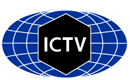 Part 1: TITLE, AUTHORS, APPROVALS, etcAuthor(s) and email address(es)Author(s) institutional address(es) (optional)Corresponding authorList the ICTV Study Group(s) that have seen this proposalICTV study group comments and response of proposerAuthority to use the name of a living personSubmission datesICTV-EC comments and response of the proposerPart 2: NON-TAXONOMIC PROPOSALText of proposalPart 3: TAXONOMIC PROPOSALName of accompanying Excel moduleAbstractText of proposalSupporting evidenceTable 2: DiversitiesTable 3: Diversities of orthologous proteins *						Limnipivirus D1 (Guangdong spotted longbarbel catfish picornavirus) vs.	P1	2Chel	3Cpro	3Dpol	Limnipivirus	Limnipivirus A					50.1%	62.5%	71.7%	51.8%			Limnipivirus B					49.1%	71.5%	73.7%	56.5%			Limnipivirus C					48.1%	67.8%	72.4%	56.1%Aalivirus		Aalivirus A					80.5%	75.3%	83.9%	61.4%Aquamavirus	Aquamavirus A					80.6%	77.9%	84.0%	71.8%Avihepatovirus	Avihepatovirus A					77.5%	75.6%	86.4%	64.0%Avisivirus		Avisivirus A					81.8%	73.3%	84.7%	67.6%			Avisivirus B					79.5%	76.3%	83.3%	64.9%			Avisivirus C					80.8%	73.8%	85.5%	66.8%Crohivirus	Crohivirus A					76.0%	76.0%	85.9%	63.8%			Crohivirus B					76.0%	77.0%	85.3%	64.5%Grusopivirus	Grusopivirus A					80.0%	74.7%	82.7%	65.8%			Grusopivirus B					78.7%	77.1%	85.5%	61.9%Kunsagivirus	Kunsagivirus A					83.1%	77.8%	84.4%	70.9%			Kunsagivirus B					81.9%	77.1%	86.8%	71.3%			Kunsagivirus C					79.6%	76.5%	84.4%	69.9%Orivirus		Orivirus A						79.4%	74.2%	85.4%	66.5%Parechovirus	Parechovirus A					78.6%	76.2%	85.8%	63.0%			Parechovirus B					78.4%	75.2%	88.0%	62.0%			Parechovirus C					79.7%	73.6%	89.0%	62.2%			Parechovirus D					77.4%	75.9%	85.3%	61.4%			Parechovirus E					78.6%	76.9%	86.9%	64.5%			Parechovirus F					78.8%	75.5%	83.9%	61.5%Pasivirus		Pasivirus A					80.5%	77.2%	81.6%	69.3%Potamipivirus	Potamipivirus A					77.7%	74.4%	79.8%	61.2%			Potamipivirus B					78.2%	74.8%	78.7%	62.7%Shanbavirus	Shanbavirus A					81.8%	80.6%	82.1%	68.2%unassigned	Beihai conger picornavirus				79.0%	74.1%	80.2%	64.9%unassigned	Wenling brown-lined puffer picornavirus		78.9%	78.0%	84.1%	64.6%unassigned	Wenling fish picornavirus				79.1%	77.4%	83.1%	61.2%unassigned	Wenling hoplichthys picornavirus			80.4%	76.4%	77.4%	62.6%unassigned	Wenling lepidotrigla picornavirus			77.4%	77.7%	77.4%	63.1%unassigned	Wenling rattails picornavirus				79.8%	70.3%	79.9%	64.3%unassigned	Wenling scaldfish picornavirus 1			77.1%	74.3%	79.0%	62.6%unassigned	Wenling scaldfish picornavirus 2			79.9%	72.9%	85.6%	63.9%unassigned	Wenling thamnaconus septentrionalis picornavirus	79.2%	78.2%	85.8%	67.2%unassigned	Western African lungfish picornavirus			72.8%	72.4%	81.3%	62.5%unassigned	Wuhan carp picornavirus				78.8%	74.7%	80.0%	64.2%unassigned	Wuhan sharpbelly picornavirus 1			79.4%	76.5%	83.1%	62.8%unassigned	Yancheng osbecks grenadier anchovy picornavirus	81.5%	75.9%	78.4%	62.7%	* number of amino acid differences per site							Figure 1: Genome organisation of limnipiviruses (schematic depiction). The genomes of limnipiviruses A1, B1, B2, C1 are is compared to the genome of the Guangdong spotted longbarbel catfish picornavirus, the exemplar virus of Limnipivirus D. The open reading frame is indicated by a box. Position of putative 3Cpro cleavage sites are indicated by a  and the NPGP motif by a #. Non-orthologous 2A proteins are printed in colour. The names and lengths of the deduced proteins are presented. The 5’-UTRs may be incomplete.Figure 2: Phylogenetic analysis of picornavirus P1 protein using Bayesian tree inference (MrBayes 3.2). Sixty-one picornavirus sequences of the Aalivirus/Aquamavirus/Avihepatovirus/Avisivirus/ Crohivirus/Grusopivirus/Kunsagivirus/Limnipivirus/Orivirus/Parechovirus/Pasivirus/Potamipivirus/ Shanbavirus supergroup were retrieved from GenBank; the cardiovirus sequence served as outgroup. [Note: the supergroup does not imply a taxonomic entity but reflects phylogenetic clustering of the respective genera observed in different tree inference methods (NJ, ML, Bayesian MCMC).] Presented are GenBank accession numbers, species names, type and—if available—common names in round brackets. Designations of isolates are given in square brackets. Genus names are presented at the right. Yet unassigned viruses are printed in blue. The proposed name is printed in red and indicated by a dot (). Numbers at nodes indicate posterior probabilities obtained after 2,000,000 generations. The optimal substitution model (GTR+G+I) was determined with MEGA 5. The scale indicates substitutions/site.Figure 3: Phylogenetic analysis of picornavirus 3D protein using Bayesian tree inference (MrBayes 3.2). Sixty picornavirus sequences of the Aalivirus/Aquamavirus/Avihepatovirus/Avisivirus/ Crohivirus/Grusopivirus/Kunsagivirus/Limnipivirus/Orivirus/Parechovirus/Pasivirus/Potamipivirus/ Shanbavirus supergroup were retrieved from GenBank; the cardiovirus sequence served as outgroup. [Note: the supergroup does not imply a taxonomic entity but reflects phylogenetic clustering of the respective genera observed in different tree inference methods (NJ, ML, Bayesian MCMC).] Presented are GenBank accession numbers, species names, type and—if available—common names in round brackets. Designations of isolates are given in square brackets. Genus names are presented at the right. Yet unassigned viruses are printed in blue. The proposed name is printed in red and indicated by a dot (). Asterisks (*) indicate incomplete genomes. Numbers at nodes indicate posterior probabilities obtained after 2,000,000 generations. The optimal substitution model (GTR+G+I) was determined with MEGA 5. The scale indicates substitutions/site.References1.	Shi M, Lin XD, Chen X, Tian JH, Chen LJ, Li K, Wang W, Eden JS, Shen JJ, Liu L, Holmes EC, Zhang YZ. 2018. The evolutionary history of vertebrate RNA viruses. Nature 556:197-202. PMID: 29618816 DOI: 10.1038/s41586-018-0012-7Code assigned:2020.005SShort title: Create one new species (Limnipivirus D) in the genus Limnipivirus (Picornavirales: Picornaviridae)Short title: Create one new species (Limnipivirus D) in the genus Limnipivirus (Picornavirales: Picornaviridae)Short title: Create one new species (Limnipivirus D) in the genus Limnipivirus (Picornavirales: Picornaviridae)Zell R, Gorbalenya AE, Hovi T, Knowles NJ, Lindberg AM, Oberste MS, Palmenberg AC, Reuter G, Simmonds P, Skern T, Tapparel C, Wolthers KC, Woo PCYroland.zell@med.uni-jena.de; a.e.gorbalenya@lumc.nl; tapani.hovi@thl.fi; nick.knowles@pirbright.ac.uk; michael.lindberg@lnu.se; soberste@cdc.gov; acpalmen@wisc.edu; reuter.gabor@gmail.com; peter.simmonds@ndm.ox.ac.uk; timothy.skern@meduniwien.ac.at; caroline.tapparel@unige.ch; k.c.wolthers@amc.uva.nl; pcywoo@hkucc.hku.hkJena University Hospital [RZ]Leiden University Medical Center [AEG]National Institute for Health and Welfare [TH]The Pirbright Institute [NJK]Linnaeus University Kalmar [ML]Centers for Disease Control and Prevention [SO]University of Wisconsin [ACP]University of Pécs [GR]University of Oxford [PS]Medical University of Vienna [TS]University of Geneve [CT]Universiteit van Amsterdam [KW]University of Hong Kong [PW]Roland Zell (roland.zell@med.uni-jena.de)Picornaviridae Study GroupTaxon namePerson from whom the name is derivedPermission attached (Y/N)Date first submitted to SC Chair02/06/2020Date of this revision (if different to above)2020.005S.A.v1.Limnipivirus_1nsp.xlsxThe Limnipivirus genus presently comprises three species, Limnipivirus A, B and C. Another limnipivirus-like virus has been detected in gut/liver/gill organ pools of the spotted longbarbel catfish (Hemibagrus guttatus) in China. The virus has a typical picornavirus genome layout (5'-UTR[1AB-1C-1D-2A1npgp/2A2npgp/2A3npgp/2A4H-box/NC-2B-2Chel/3A-3BVPg-3Cpro-3Dpol]3'UTR) and significant sequence similarities to limnipiviruses (48.1-50.1% for P1, 62.5-71.5% for 2Chel, 71.7-75.1% for 3Cpro and 51.8-57.6% for 3Dpol) which justifies assignment to the genus Limnipivirus, but to a new species, Limnipivirus D. Divergences to sequences of other picornavirus genera are >72% for P1, >70% for 2Chel, >77% for 3Cpro and 61% for 3Dpol.LimV-A1(BGPV)LimV-B1(CPV)LimV-B2LimV-C1(FHMPV)LimV-D1PolyproteinPolyproteinPolyproteinPolyproteinPolyproteinPolyproteinLimV-A1 (BGPV)-LimV-B1 (CPV)0.571-LimV-B20.5690.364-LimV-C1 (FHMPV)0.5760.4770.490-LimV-D10.6050.6330.6260.625-P1 proteinP1 proteinP1 proteinP1 proteinP1 proteinP1 proteinLimV-A1 (BGPV)LimV-B1 (CPV)0.413-LimV-B20.4280.203-LimV-C1 (FHMPV)0.4260.2930.323-LimV-D10.5010.4910.4920.481-2C protein2C protein2C protein2C protein2C protein2C proteinLimV-A1 (BGPV)-LimV-B1 (CPV)0.553-LimV-B20.5280.385-LimV-C1 (FHMPV)0.5770.5090.482-LimV-D10.6250.7150.6860.678-3C protein3C protein3C protein3C protein3C protein3C proteinLimV-A1 (BGPV)-LimV-B1 (CPV)0.677-LimV-B20.6750.382-LimV-C1 (FHMPV)0.6650.6300.648-LimV-D10.7170.7370.7510.724-3D protein3D protein3D protein3D protein3D protein3D proteinLimV-A1(BGPV)-LimV-B1 (CPV)0.506-LimV-B20.4960.322-LimV-C1 (FHMPV)0.5090.4160.429-LimV-D10.5180.5650.5760.561-